Figure 1. Familial variant segregation and fundus and optical coherence tomography images for patient FBP_29. (A) Variant segregation in the family of proband FBP_29. These CEP290 splicing variants M1 (c.6271-8 T>G) and M2 (c.C2991+1655A>G) segregated in trans in which M1 was maternally inherited. Both of the affected siblings that were available for segregation testing (III.3 and III.6) were verified to be heterozygous for each. (B-F) Fundus and optical coherence tomography images for FBP_29 caused by mutations in CEP290.1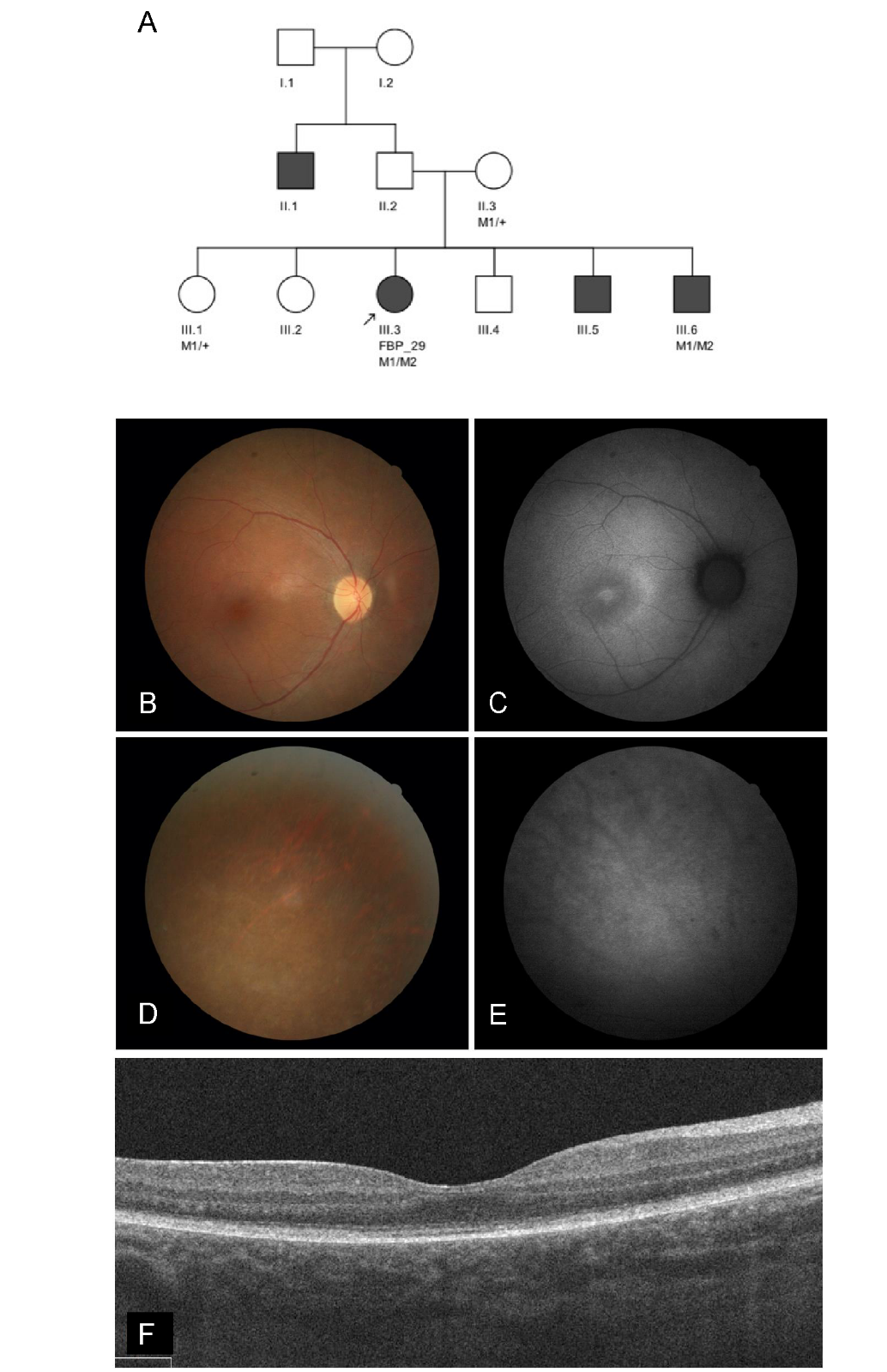 1.	Porto FBO, Jones EM, Branch J, et al. Molecular screening of 43 Brazilian families diagnosed with Leber congenital amaurosis or early-onset severe retinal dystrophy. Genes (Basel). 2017;8(12):355.